Banskobystrický samosprávny kraj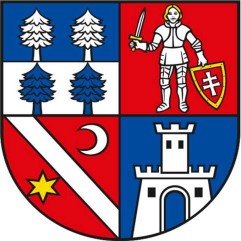 Námestie SNP 23974 01 Banská BystricaŽiadosť o záväzné stanoviskoŽiadosť o záväzné stanovisko podľa zákona č. 200/2022 Z. z. o územnom plánovaníÚdaje o stavebníkoviMeno a priezvisko / NázovIČOAdresa / SídloV zastúpení / AdresaKontaktné údajeTelefónne číslo (prikl.: +421 123 456 789)Mailová adresaÚdaje o stavbeNázov stavby / Miesto stavbyKatastrálne územieDotknuté parcelyZhotoviteľ PD (pre ÚR alebo SP)Dátum vyhotovenia PDDruh stavby bytový dom rodinný dom iná budova na bývanie nebytová budova inžinierska stavba inéPopis navrhovanej stavby so stručnou charakteristikou územiaPrílohy k žiadostiPovinné prílohy podľa zákona č. 200/2022 Z.z. o územnom plánovaní S40c ods. 2urbanistické začlenenie stavby do územia,jednoduchý situačný výkres súčasného stavu územia na podklade katastrálnej mapy so zakreslením navrhovanej stavby a jej polohy s vyznačením väzieb na okolie (ďalej len „zastavovací plán”); ak ide o návrh na vydanie záväzného stanoviska pre umiestnenie líniovej stavby alebo zvlášť rozsiahlej stavby s veľkým počtom účastníkov konania, alebo pre využitie územia, ak sa týka rozsiahleho územia zastavovací plán tvorí situačný výkres súčasného stavu územia na podklade mapového podkladu v mierke 1:10 000 až 1: 50 000 s vymedzením hraníc územia, ktoré je predmetom návrhu a s vyznačením širších vzťahov k okoliu,architektonické riešenie stavby, jej hmotové členenie,vzhľad a pôdorysné usporiadanie stavby,údaje o základnom stavebnotechnickom a konštrukčnom riešení stavby,údaje o požiadavkách stavby na dopravné napojenie vrátane parkovania a návrh napojenia stavby na dopravné vybavenie územia a jestvujúce siete a zariadenia technického vybavenia.Upozornenie (podľa zákona č. 200/2022 Z.z. o územnom plánovaní S40c ods. 3):V povinných prílohách musí byť uvedené vyhodnotenie súladu s platnou ÚPD!Zoznam príloh pozn. žiadosť, ako i prílohy preferujeme doručiť elektronicky vo formáte .pdfPodpisMeno žiadateľaDátumKontakt: podatelna@bbsk.sk, +421 48 4325 111UlicaSúpisné čísloOrientačné čísloPSČObec